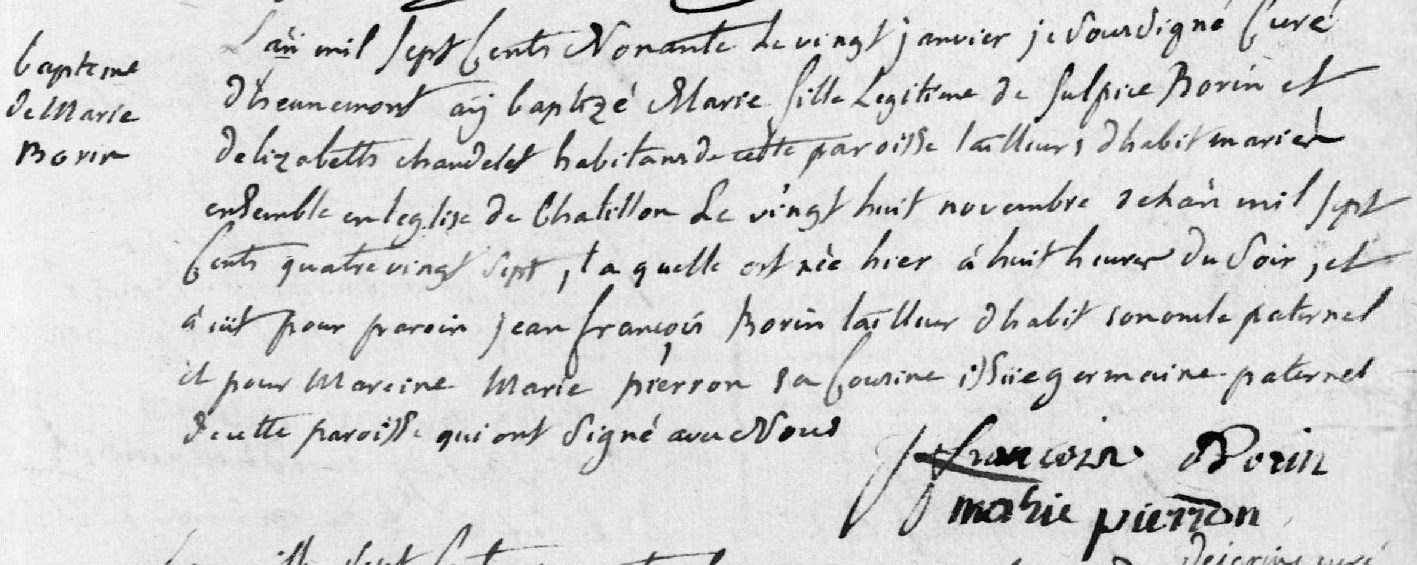 Marie Borin Birth RecordSource: http://archives.meuse.fr/Etat Civil, Hennemont  2 E 250 (2)   1739-1791Image 319/332